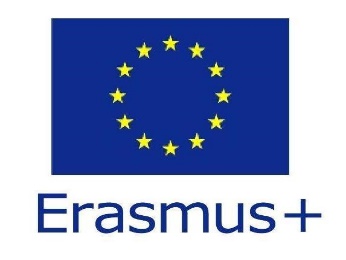 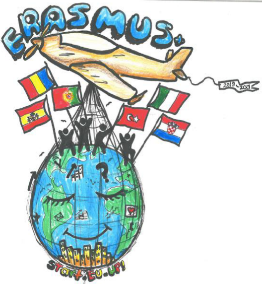 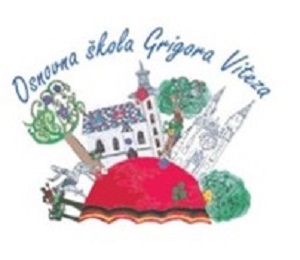 SVJETSKI DAN ŽIVOTINJAErasmus+ projekt Start – Eu – Up poziva Vas da se pridružite obilježavanju Svjetskog dana životinja kroz humanitarnu akciju prikupljanja hrane, vodilica, lajni, igračaka, ručnika i dekica za napuštene životinje u azilu. Pomognimo im da lakše prođu kroz zimske dane.Olakšajmo im dane u zatočeništvu veselim igračkama, toplim dekicama i finom klopicom…Stvari koje donesete u školu možete ostaviti na klupi kod ulaza u školu u periodu od 1.10. – 9.10.2020.Upišite svoje ime i razred  na listu donatora.Zahvaljujemo unaprijed!Vaš Erasmus tim!!!!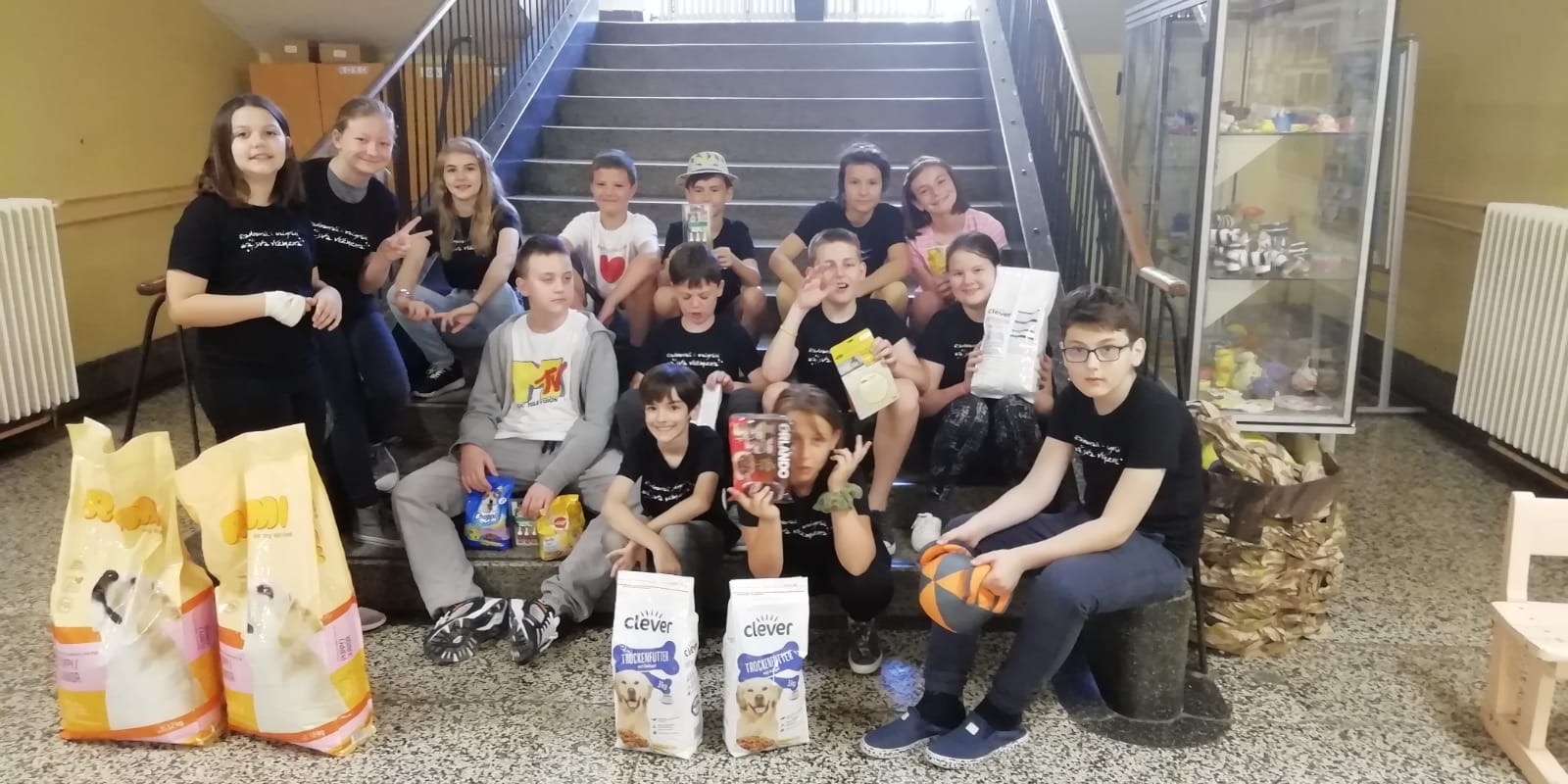 DONACIJE ZA NAPUŠTENE ŽIVOTINJE U AZILUIme i prezimeRazred